JOB APPLICATION FORMSuite 4 Melisa House, 3 Brand Place, Glasgow, G51 1DRTel: 0141 552 4434  Email: HR@lifelink.org.uk   									PART BPART CContinue on separate sheets on page 7 - 10 if necessaryPART C (continued)PART DContinue on separate sheets on page 7 - 10 if necessaryPART EPlease now return your completed application to hr@lifelink.org.uk Continuation sheet 1 – please detail which section you are continuing:Please now return your completed application to hr@lifelink.org.uk Continuation sheet 2 – please detail which section you are continuing:Please now return your completed application to hr@lifelink.org.uk Continuation sheet 3 – please detail which section you are continuing:Please now return your completed application to hr@lifelink.org.uk Continuation sheet 4 – please detail which section you are continuing and additional pages if required:Please now return your completed application to hr@lifelink.org.uk Guidance for applicantsYou must complete the application form in full and include all information you want us to consider or be aware of when assessing the suitability of your application.  We do not consider information contained in CVs or cover letters as part of the shortlisting process and we will not contact you if the information we need is missing, illegible, unclear or not fully explained/referenced.  Continuation pages are provided at the end of the form for any additional information you wish us to review.Information you supply will be treated in confidence and used only for the purpose intended.No applicant will be unfairly discriminated against.  We are particularly alert to eliminating discrimination on the grounds of age, cultural/religious/political belief, disability, ethnicity, gender, race, relationship status, sexual orientation.  To assist us please help us with some monitoring information by clicking the link at the end of this form. This information is not made available to short listing panels.PART AApplication for (insert job title:Location (insert location if known):PERSONAL DETAILSPERSONAL DETAILSForename:Surname:Known as (if different):Known as (if different):Address:Address:Postcode:Contact tel:Email*:Email*:*Our normal contact method is by email unless you state a different requirement here:*Our normal contact method is by email unless you state a different requirement here:Please tick or check the relevant box for all three questions below:YESNODo you need a work permit to take up this post?Are you eligible to work in the UK?Do you have a valid UK driving licence and access to a vehicle?Qualifications Achieved (if necessary please provide information and references regarding equivalency on continuation sheets at pages 7 – 10)Qualifications Achieved (if necessary please provide information and references regarding equivalency on continuation sheets at pages 7 – 10)Qualifications Achieved (if necessary please provide information and references regarding equivalency on continuation sheets at pages 7 – 10)Qualifications Achieved (if necessary please provide information and references regarding equivalency on continuation sheets at pages 7 – 10)Qualifications Achieved (if necessary please provide information and references regarding equivalency on continuation sheets at pages 7 – 10)Qualifications Achieved (if necessary please provide information and references regarding equivalency on continuation sheets at pages 7 – 10)Subject / CourseSchool / College / University / FE Institution nameType of qualification (eg GCSE, Higher, PGDip, MSc etc)Date achievedGrade achievedQualifications currently studying or working towardsQualifications currently studying or working towardsQualifications currently studying or working towardsQualifications currently studying or working towardsQualifications currently studying or working towardsQualifications currently studying or working towardsSubject / CourseType of qualification (eg GCSE, Higher, PGDip, MSc etc)Type of qualification (eg GCSE, Higher, PGDip, MSc etc)Date anticipatedGrade anticipatedMembership of professional or regulatory bodies (e.g. BACP/BABCP)Membership of professional or regulatory bodies (e.g. BACP/BABCP)Membership of professional or regulatory bodies (e.g. BACP/BABCP)Membership of professional or regulatory bodies (e.g. BACP/BABCP)Membership of professional or regulatory bodies (e.g. BACP/BABCP)Membership of professional or regulatory bodies (e.g. BACP/BABCP)Organisation / Body nameRegistration/member numberRegistration/member numberDate achievedRenewal datePresent (or most recent) employment:Present (or most recent) employment:Present (or most recent) employment:Present (or most recent) employment:Job Title:Job Title:Company:Company:Dates of employmentFrom:From:To:Reason for leaving (if applicable):Reason for leaving (if applicable):Reason for leaving (if applicable):Reason for leaving (if applicable):Notice period:Notice period:Current annual salary:Current annual salary:Role purpose / Summary of responsibilities:Role purpose / Summary of responsibilities:Role purpose / Summary of responsibilities:Role purpose / Summary of responsibilities:Employment history:Employment history:Employment history:Employment history:Start with most recent employment first and work down the page.  If a previous job has relevance to this application, please say more about it in Section D.Start with most recent employment first and work down the page.  If a previous job has relevance to this application, please say more about it in Section D.Start with most recent employment first and work down the page.  If a previous job has relevance to this application, please say more about it in Section D.Start with most recent employment first and work down the page.  If a previous job has relevance to this application, please say more about it in Section D.Job titleEmployerDate fromDate to and reason for leavingRefereesRefereesYour referees must include your present (or most recent) employer.  Please identify below the person in the organisation who is authorised to confirm your employment and the details given in your application.  Please identify a second referee who may have closer knowledge of your skills, knowledge and abilities and who may offer opinion on your suitability for this post.  You should not use family members or friends.  Our pre-employment screening also includes PVG / Disclosure checks where appropriate, and confirming qualifications and professional registrations.  References will only be taken up for selected candidates following interview and only after permission has been sought.  Please include email addresses for referees.Your referees must include your present (or most recent) employer.  Please identify below the person in the organisation who is authorised to confirm your employment and the details given in your application.  Please identify a second referee who may have closer knowledge of your skills, knowledge and abilities and who may offer opinion on your suitability for this post.  You should not use family members or friends.  Our pre-employment screening also includes PVG / Disclosure checks where appropriate, and confirming qualifications and professional registrations.  References will only be taken up for selected candidates following interview and only after permission has been sought.  Please include email addresses for referees.Referee 1 detailsReferee 1 detailsName:Position:Company name and location:Company name and location:Email:Contact tel:Referee 2 detailsReferee 2 detailsName:Position:Company name and location:Company name and location:Email: Contact tel:DisabilityDisabilityDisabilityDisabilityDisabilityDisability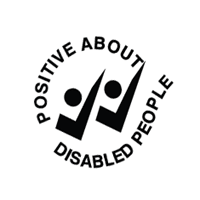 The Disability Discrimination Act 1995 and Amended Regulations 2005 defines disability as follows: “any physical or mental impairment which has a substantial adverse effect on a person’s ability to carry out normal day to day activities”.  Lifelink are “Positive About Disabled People”, and as such we provide job opportunities for disabled people. Lifelink operates a Job Interview Guarantee (JIG), which means that if you have a disability, and meet the minimum criteria outlined within the person specification, you will be guaranteed an interview. However, some disabled people prefer not to take this option, so please tick your preference if you are a disabled candidate.The Disability Discrimination Act 1995 and Amended Regulations 2005 defines disability as follows: “any physical or mental impairment which has a substantial adverse effect on a person’s ability to carry out normal day to day activities”.  Lifelink are “Positive About Disabled People”, and as such we provide job opportunities for disabled people. Lifelink operates a Job Interview Guarantee (JIG), which means that if you have a disability, and meet the minimum criteria outlined within the person specification, you will be guaranteed an interview. However, some disabled people prefer not to take this option, so please tick your preference if you are a disabled candidate.The Disability Discrimination Act 1995 and Amended Regulations 2005 defines disability as follows: “any physical or mental impairment which has a substantial adverse effect on a person’s ability to carry out normal day to day activities”.  Lifelink are “Positive About Disabled People”, and as such we provide job opportunities for disabled people. Lifelink operates a Job Interview Guarantee (JIG), which means that if you have a disability, and meet the minimum criteria outlined within the person specification, you will be guaranteed an interview. However, some disabled people prefer not to take this option, so please tick your preference if you are a disabled candidate.The Disability Discrimination Act 1995 and Amended Regulations 2005 defines disability as follows: “any physical or mental impairment which has a substantial adverse effect on a person’s ability to carry out normal day to day activities”.  Lifelink are “Positive About Disabled People”, and as such we provide job opportunities for disabled people. Lifelink operates a Job Interview Guarantee (JIG), which means that if you have a disability, and meet the minimum criteria outlined within the person specification, you will be guaranteed an interview. However, some disabled people prefer not to take this option, so please tick your preference if you are a disabled candidate.The Disability Discrimination Act 1995 and Amended Regulations 2005 defines disability as follows: “any physical or mental impairment which has a substantial adverse effect on a person’s ability to carry out normal day to day activities”.  Lifelink are “Positive About Disabled People”, and as such we provide job opportunities for disabled people. Lifelink operates a Job Interview Guarantee (JIG), which means that if you have a disability, and meet the minimum criteria outlined within the person specification, you will be guaranteed an interview. However, some disabled people prefer not to take this option, so please tick your preference if you are a disabled candidate.Do you want to participate in the guarantee scheme?Do you want to participate in the guarantee scheme?YesNoPlease specify any requirements that will assist you if attending for interview:Please specify any requirements that will assist you if attending for interview:Please specify any requirements that will assist you if attending for interview:Please specify any requirements that will assist you if attending for interview:Please specify any requirements that will assist you if attending for interview:Please specify any requirements that will assist you if attending for interview:Statement in support of applicationPlease refer to the person specification and job remit to provide examples of how you meet each essential and desired criteria for the role and tell us why you want to work for Lifelink.You should also tell us how your personal qualities, skills and attributes, experience and educational or other achievements match those required to deliver the roles and responsibilities in the job remit.For Counsellor roles you should include information on the number of supervised clients hours you have both pre and post qualifying and how many years you have been practising.How did you hear about this vacancyHow did you hear about this vacancyHow did you hear about this vacancyHow did you hear about this vacancyHow did you hear about this vacancyHow did you hear about this vacancyHow did you hear about this vacancyHow did you hear about this vacancyLifelink Website S1 jobsGood MovesJob centreOther (please specify): Other (please specify): Other (please specify): Other (please specify): Other (please specify): Other (please specify): Other (please specify): Other (please specify): Data protection statementAll of the information collected in this form is necessary and relevant to the performance of the job applied for. We will use the information provided by you on this form, by the referees you have noted, and the educational institutions with whom we may undertake to verify your qualifications with, for recruitment purposes only. Lifelink will treat all personal information with the utmost confidentiality and in line with current data protection legislation. We rely on the lawful basis of The Data Protection Act (2018) and the GDPR (EU) 2016/679 to process the information provided by you in this form.Should you be successful in your application, the information provided, and further information which will be gathered at the relevant time, will be subsequently used for the administration of your employment and in relation to any legal challenge which may be made regarding our recruitment practices.For more information on how we use the information you have provided, please see our statement on data protection arrangements for job applicants which can be found on our website at www.lifelink.org.uk/get-involved/work-with-us/ DeclarationDeclarationI confirm that the information contained in this application is complete and correct and that any untrue or misleading information will give the employer the right to terminate any employment offered.  I understand that any offer of employment is subject to the Company being satisfied with the results of relevant checks including references, eligibility to work in the UK, PVG/Disclosure/Criminal convictions, and completion of a successful probationary period.I note that by signing below and / or submitting a digital application I am giving my consent to Lifelink to retain my personal information and the information contained on this form in line with the Data Protection statement above.I confirm that the information contained in this application is complete and correct and that any untrue or misleading information will give the employer the right to terminate any employment offered.  I understand that any offer of employment is subject to the Company being satisfied with the results of relevant checks including references, eligibility to work in the UK, PVG/Disclosure/Criminal convictions, and completion of a successful probationary period.I note that by signing below and / or submitting a digital application I am giving my consent to Lifelink to retain my personal information and the information contained on this form in line with the Data Protection statement above.Signature:Date:Equal Opportunities monitoring:Please click here: Equalities monitoring - Lifelink Recruitment to complete the requested information.  This information is stored separately from your application and cannot be used to identify you.If you are submitting a paper application please go to www.lifelink.org.uk/get-involved/work-with-us/ and download and complete a paper copy for submission with your application.